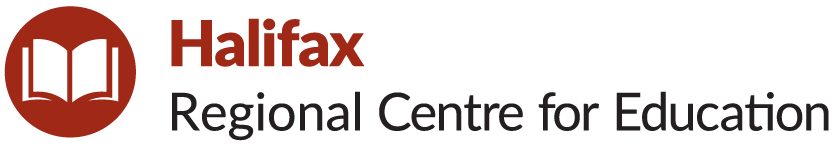 School Advisory CouncilAnnual Report – June 2023Statements of Revenues and Expenditures:We had an opening balance of $5649.82 and a closing balance of 3099.86.Please return to School Supervisor by Monday, June 22, 2023. Thank you.SchoolSackville Heights ElementaryPlease list SAC members including names, membership type (i.e., parent, community member, staff), and role (i.e., Chair, Vice Chair).Rachael Webster – PrincipalLisa Gray – Vice PrincipalJane Harley – ChairKyla d’Eon – Secretary / parentHolly Clarke – parentRenee Parsons – community memberDallas MacDonald – parentCorey Murphy – parentJennifer Stearns – staffLaura Purdy - staffPlease describe a summary of work undertaken by the SAC to improve student achievement and school performance.Our work together focused this year primarily on the P-2 literacy initiative as well as 3-5 computational fluency.  As a team, we reviewed data relating to student success in meeting grade level bench marks.  P-1 grade levels have committed themselves with UFLI approach as well as phonics development which has promoted a solid understanding going forward to next year for both grade levels.Supporting students mental well-being and emotional regulation was also a focus of our group this year.  Using the program Spot of Emotions in consultation with our school psychologist, students have been learning to identify, name and recognize various emotions and steps to regulate themselves.Please list any significant milestones and success stories that the SAC would like to highlight.The impact of the UFLI and phonics programs together could be seen daily in the P-1 classrooms.  The teachers found a way to engage students and this was visible in seeing students singing songs related to letter sounds even in the bathroom!Please describe any related sub-committee work undertaken by SAC members (e.g., School Options Committee).A sub committee updated our terms of agreement.Expenditures supporting the school improvement plan (e.g., providing resources to support math and literacy instruction).We purchased materials to support literacy as well as emotional regulation.  Resources for UFLI as well as Spot of Emotions have enabled teachers to really engage students in these initiatives.UFLI resource - $1116.00A Spot of Emotions - $1433.96Expenditures supporting policy development and implementation (e.g., supporting and promoting new policies).Expenditures covering operational expenses; up to 20 per cent of provincial SAC funding may be used as operational expenses, if necessary, to encourage and support member participation).